МОБУ СОШ №16 им. В.В. Горбатко п. ВосходЕдиный классный час«С Победой в сердце!»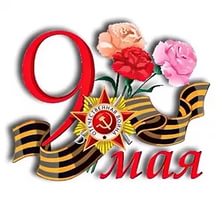 Подготовила и провела Подмарева С.И., классный руководитель 11 классаЕдиный классный час: «С Победой в сердце!»                                                                     (Слайд №1)Цели: - воспитание чувства патриотизма, гордости за свою страну и малую родину, за соотечественников;- воспитание уважения к пожилым людям: ветеранам войны, труженикам тыла – участникам великой Победы, чувства гордости за народ-победитель;- развитие творческих способностей обучающихся.Оборудование: компьютер, проектор, экран, презентации                                                      Ход классного часа: (2 слайд –мирное лето 45)Ведущий 1.                                                                                                                               Был летний воскресный день 22 июня. Ласково светило солнце, согревая землю своими лучами. Шептались друг с другом камыши. Птицы пели на все голоса. Люди просыпались, строили планы на выходной день. Ничто не предвещало беды. И вдруг … (Звучит голос Левитана – сообщение о начале войны)   (слайд3 - Левитан) (слайд 4- война)Ведущий 2.                                                                                                                                    4 часа утра 22 июня 1941 года.Уже сражалась Брестская крепость, уже фашисты бомбили Киев, Львов, Минск, по дорогам страны уже шла война.1418 дней и ночей были яростной борьбой со злом ради торжества добра!Ведущий 1.                                                                                                                Сегодня мы оглядываемся на те сороковые – роковые, на трагические, огненные, горькие 4 года войны, и хочется сказать:           Поклонимся великим тем годам!                                                                                                                                       Ведущий 2.                                                                                                                   Поклонимся живым и мёртвым, бессмертным и бесстрашным, и тем, кто принял бой на рассвете 22 июня 1941 года, и тем, кто, пройдя через всю войну, добил врага там, откуда война началась – в поверженном Берлине.Ведущий 1.                                                                                                                                           Давайте почтим память всех погибших за Родину минутой молчания.( Минута молчания).Презентация о войнеВедущий 2. (говорит, сопровождая фильм о войне) Всё дальше и дальше от нас годы войны. Прошло много лет с тех пор, как отгремели последние залпы. Путь к Победе был трудным и долгим. Тысяча четыреста восемнадцать дней и ночей. И каждый из них - это кровь и смерть, боль и горечь утрат, гибель сынов и дочерей нашей Родины, радость больших и малых побед.Ведущий 1.                                                                                                                         Наше поколение родилось под мирным небом. И о войне мы знаем понаслышке: от дедушек, мам, да ещё из книг и фильмов.Ведущий 2.           Мы не знали тех дней. Нам об этом поведали,
Как в суровые годы самой страшной жестокой войны
Из-за парты на фронт уходили девчонки, мальчишки,
Не дождавшись своей восемнадцатой юной весны.Танец(Пивоварова Марина)Ведущий 1. Нет, наверное, такой семьи, которую не коснулась эта трагедия. И среди присутствующих на нашем празднике есть ученики, в семье которых бережно хранятся воспоминания о тех, кто ценой своей жизни защищал Родину от врага. Слово предоставляется ученикам 9 класса Берюкову Николаю и Урсулу Дмитрию.
Ведущий 2.                                                                                                                          Мы не знали войны. Мы увидели это с экрана:
Во весь рост над окопом поднялся безусый комбат,
На его голове кровоточила страшная рана,
Но повёл он в атаку за высотку таких же ребят.Фильм о войне.
Ведущий 1.                                                                                                                          Мы не знали тех дней. Как ликующий голос Победы,
Разлетаясь над миром, входил в каждый дом.
Мы не знали войны, - Нам об этом поведали деды.
Мы счастливые все потому, что родились потом.Ведущий 2.    Слово предоставляется (выступают родители учеников 1кл.) ________________________________________________________________________________________________________________________________________________________________________________________________________________________                                                                                                                          Ведущий 1.                                                                                                                     Многие жители наших сёл участвовали в боях на фронтах Великой Отечественной войны. Принимали участие и наши односельчане. Давайте вспомним их имена:              (слайд 5- фронтовики, деды учеников 1 и  9 кл)Ведущий 2.                                                                                                                                        Сегодня хочется от всей души поздравить каждого и всех с семидесятилетием Великой Победы. Этот день- память о тех, кто пал смертью храбрых на полях брани. В наших сердцах всегда будет жива память о тех, кто погиб на той безжалостной, суровой войне, о тех, кто живёт рядом с нами.(слайд 6 – вечный огонь)Ведущий 1.Всё помнится, ничто не забыто,
Всё помнится, никто не забыт,
И днём и ночью в чаще из гранита
Святое пламя трепетно горит.Ведущий 2.                                                                                                                             27 миллионов жизней унесла та война. Но эти жертвы не были напрасными, фашисты были разбиты.                         (слайд 7 – победный салют 45 года)Ведущий 1.9 мая 1945 года Берлин, последний оплот фашизма, пал. Все небо взорвалось салютом долгожданной победы.Ведущий 2.                                                                                                                            В девятый день ликующего мая, Когда легла на землю тишина,Промчалась весть от края и до края: Мир победил! Окончена война!Звучит голос Левитана – окончание войны.  Песня (Совершенова Н.)Ведущий 1.Память об этих событиях неподвластна времени -бережно хранимая и передаваемая из поколения в поколение, она переживает века: это не просто свойство человеческого сознания сохранять следы минувшего. Память -это связующее звено  между прошлым и будущим.Ведущий 2.     Сегодня на нашем классном часе присутствует Клименко Олег Анатольевич,___________________________________________________________________________________________________________________________________________________________________________________________Фильм о Клименко О.А.Ведущий 1.Слово предоставляется Олегу Анатольевичу.Ведущий 2.Ученики нашей школы чтят традиции наших предков, преклоняются перед теми, кто ценой своей жизни отстоял Победу. Фильм о 9 мая 2015 г., а потом нарезка фото, кл. часы, встречи с Горбатко, субботники)Ведущий 1.Слово предоставляется ученикам 1 и 9 кл.Рассказывают о своих достижениях.Ведущий2.Если этот классный час заставил кого-то задуматься о смысле жизни, о людях, которые окружают, любят и берегут нас, значит, не напрасно прошло время. Ведущий 1.Так радуйтесь солнцу, любите жизнь и творите добро.Ведущий 2.Цена Победы! Как ты дорога!Ведущий 1.Ветераны, вы  кровью за Победу заплатили!Ведущий 2.Мы свами, дорогие, навсегда!Ведущий 1.Мы низко кланяемся, Вам, родные!Дети встают с мест, кланяются. На экране –заставка «Ветераны»(деды учеников)Ученики 9 класса исполняют песню «День Победы»Чаепитие.